顶裕图书管理系统设计需求书一、开发环境二、软件描述	公司管理人员通过一款程序，管理公司图书借阅的功能。主要面向公司员工,(后期有其他外部人员想成为会员亦可)。	主要做到有一个平台，方便员工浏览到公司能够借阅的书籍，申请提交借阅意向，确认借出、归还，撰写评语。平台管理员维护好图书，能够清晰了解到公司图书的情况，管理图书借出、归还，能够统计出详细的报表，看到公司人员读书情况。增加有积分系统，扫码功能。	软件页面简约，操作便利，符合大众习惯。	鼓励读书，读好书！开卷有益，厚积薄发，激发员工的读书热情，实现自我提升。三、软件主要功能四、效果展示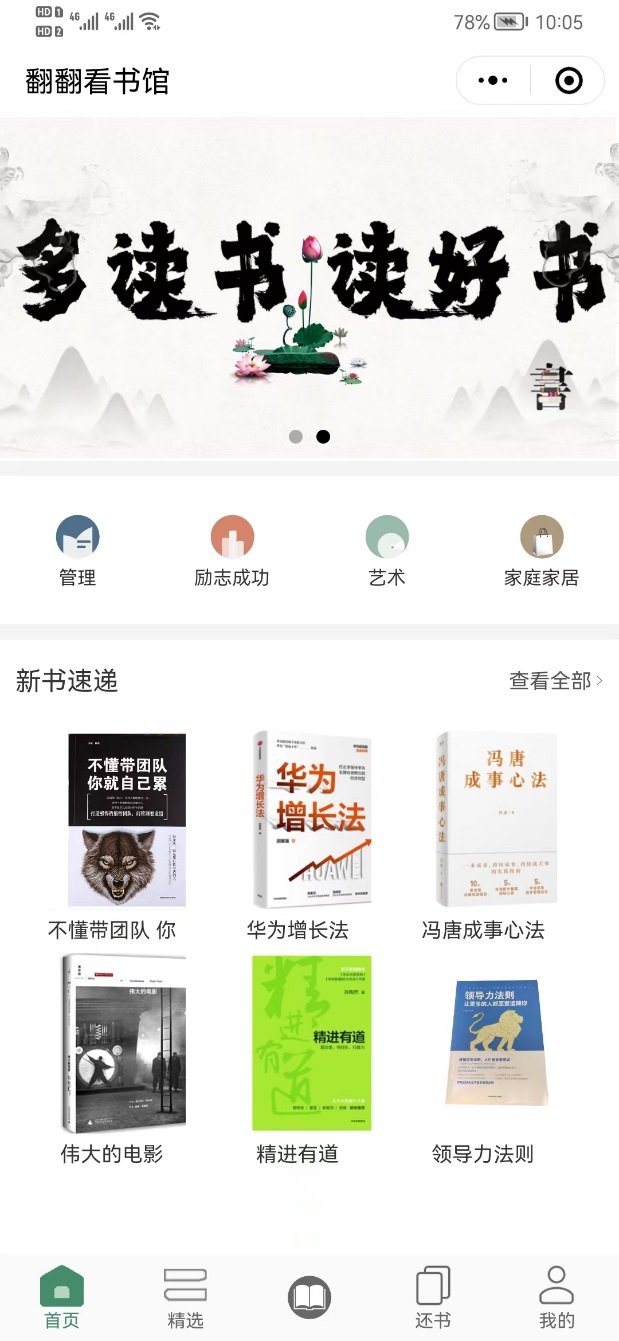 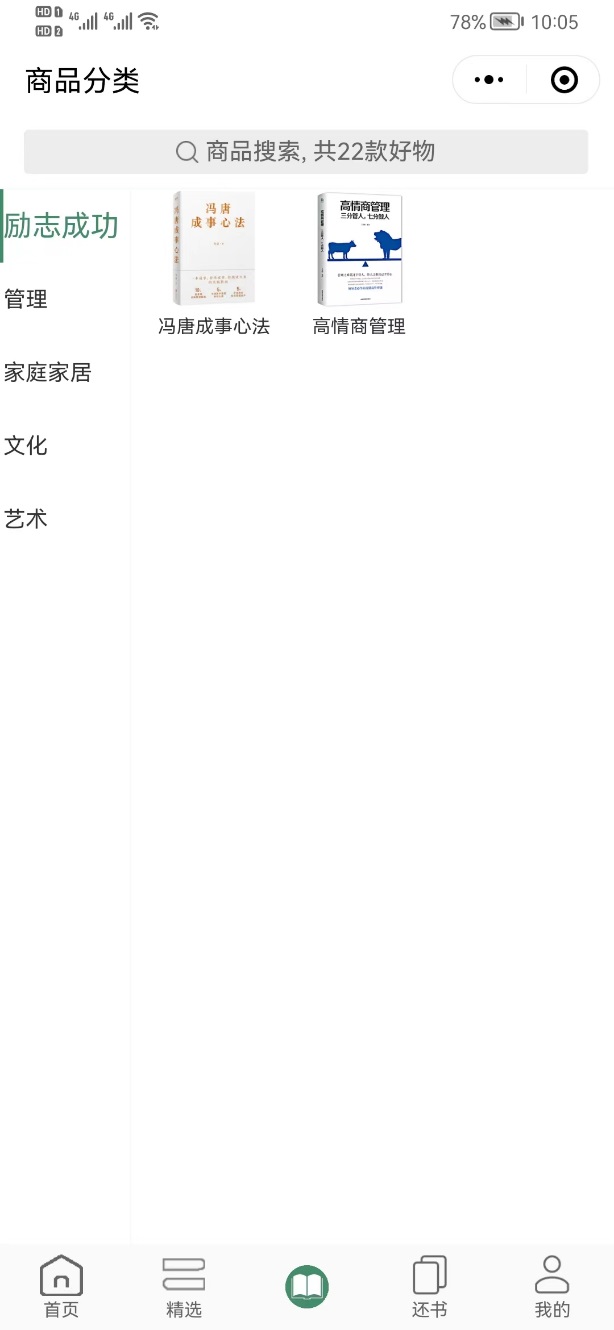 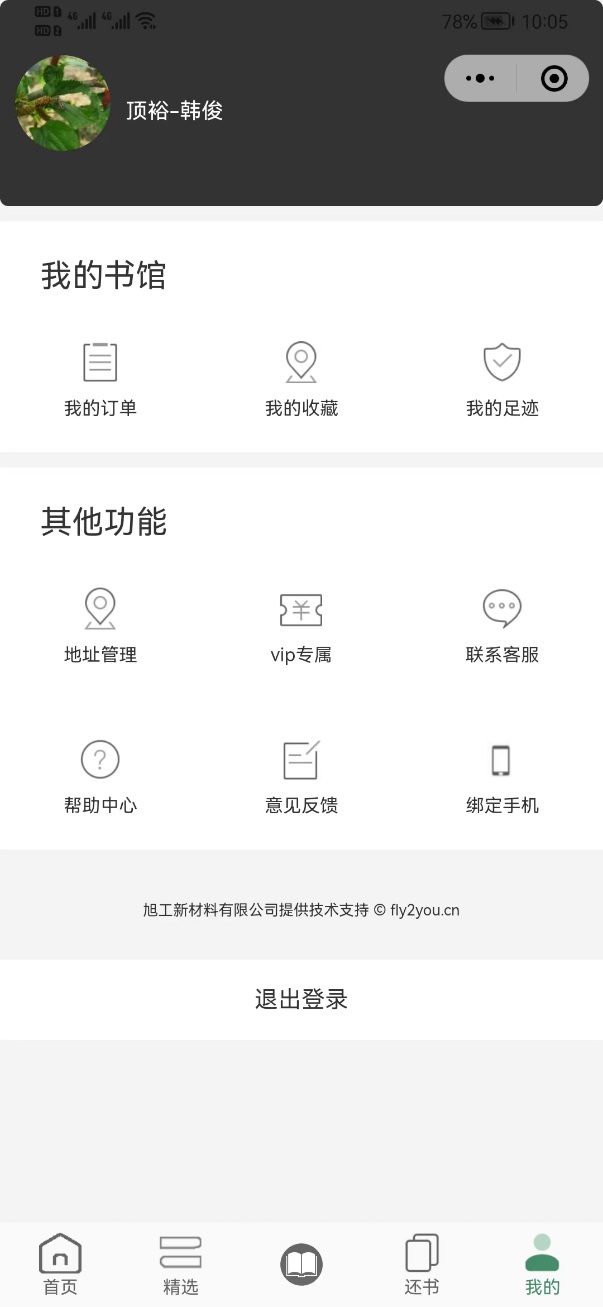 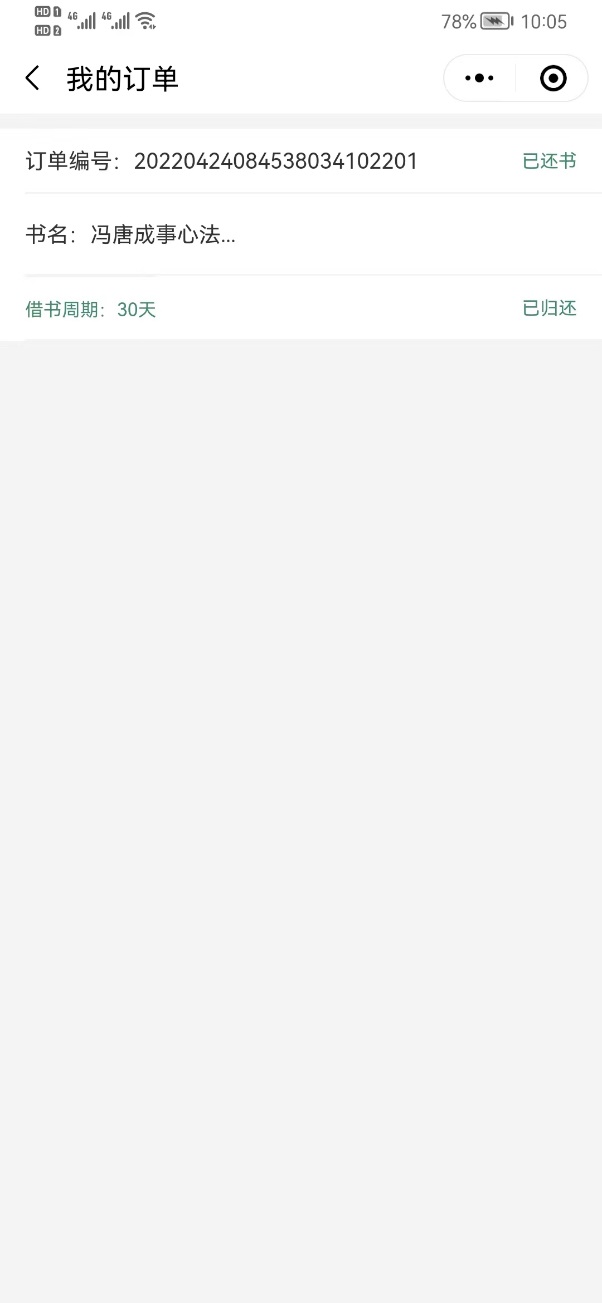 选择意向优点缺点运行平台微信小程序R可以跨平台使用，使用方便，更新换代容易。无需下载易于推广。用户粘性差。运行平台手机APP□用户下载安装后粘连性强。需要开发安卓和苹果两套系统，更新版本不易。需要用户下载安装。服务器阿里云□使用广泛，价格合适/服务器腾讯云R腾讯自有产品，与微信小程序，开发方便。/数据库SqlServer□使用广泛，好维护。/数据库MySQLR开源免费，与PHP语言契合。/开发语言JAVA+JSR使用性广泛/开发语言PHP+HTML5R画面精致，语言简单与SqlServer数据库不友好服务器系统WindowsR比较熟悉，后期运营维护方便稳定性不高服务器系统Linux□稳定性好运营维护专业度要求比较高操作端功能模块功能名称功能主要描述备注管理端图书管理导出图书模板导出一份标准的excel图书信息，用于方便批量导入。书籍信息生成二维码，打印后贴于图书上，可用手机扫码。管理端图书管理导入图书资料批量导入图书信息到数据库。管理端图书管理添加图书手工添加图书，主要信息有【ISBN码】、【图书编号】、【图书照片】、【书籍名称】、【出版日期】、【出版商】、【图书类别】、【图书简介】、【著译者】、【入库时间】、【图书价格】、【入库数量】等。管理端图书管理注销图书以列表形式，通过多条件筛选，勾选因为损坏、丢失等原因需要注销的图书。管理端图书管理库存清单清单列表的形式查看现有图书库存情况，可以导出excel。管理端图书管理图书类别设置预设好图书的类别，方便新增选择，查找筛选。管理端图书管理出版社设置预设好图书的出版商，方便新增选择，查找筛选。管理端借阅管理借阅申请收集用户线上的借阅申请信息，确认借阅信息，可以一键转为图书借阅，并把图书实体给借阅人；或者不予外借，并反馈不予借阅的理由。管理端借阅管理图书借阅由确认借阅申请转换而来，扫码出库，库存扣除，积分扣除。也可手工开单，无需申请借出，库存扣除。有借出清单列表，看到目前借阅的情况，并导出excel报表。主要信息有【图书编号】、【书籍名称】、【出版商】、【图书类别】、【库存数量】、【借阅人】、【借阅时间】、【预计归还时间】，点击图书名称可以跳转到图书清单列表。管理端借阅管理图书归还归还日期临近有消息提醒，用户可以提交归还申请，并将实体图书带到管理员处归还，管理员扫码确认归还，库存增加。管理端借阅管理借阅清单清单列表的形式查看现有图书借阅情况，可以导出excel。管理端用户管理读者信息查询来源于微信使用用户。以列表形式呈现，可以导出excel。呈现用户使用报表，可以导出PDF。管理端用户管理读者信息管理对用户进行管理，整理清理用户，加入黑名单，发私信提醒等功能。预留VIP功能，积分手动发放。管理端用户管理评论管理审核评论，确认评论能否刊登，对不当评论给予删除。评论可以增加积分。管理端用户管理意见反馈管理收集用户反馈意见。管理端系统管理数据备份备份数据库管理端系统管理数据还原还原数据库管理端系统管理权限设置增加管理员账户，任命其他管理员，积分设置等。用户端主页图书展示页图片网格的形式展示热门书籍，可按照图书类型筛选。用户端主页所有图书列出现有所有图书，有多种筛选方式。用户端主页图书详情介绍图书的详情页面，有留言评分，可以加入购物车和添加收藏。用户端主页加入购物车选择自己想要借阅的图书到自己的购物车。用户端主页添加收藏收藏自己喜欢的图书到自己的收藏夹。用户端个人中心个人设置以微信授权的方式，注册登录到系统，记录用户信息，绑定手机号码，成为会员。用户端个人中心申请借阅从购物车中选择需要借阅的书籍，申请借阅，信息发送给管理员。申请通过后减少积分。用户端个人中心申请还书从选择需要归还的书籍，申请还书，信息发送给管理员。用户端个人中心捐书把自己的书捐到图书馆，换取积分。用户端个人中心借阅记录清单的格式呈现自己的借阅情况，可以跳转到还书。用户端个人中心添加评论还书成功后可以编写评论和给图书打分。评论完后增加积分。用户端个人中心意见反馈把自己的各类问题反馈给管理员。